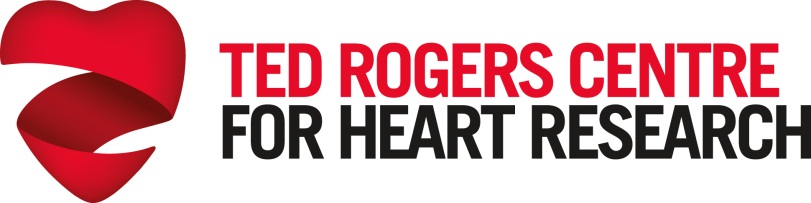      2023 Education Fund Application WorksheetApplication Deadline – May 1st, 2023, 5pm EST Note: The use of this document is optional and is available to you for preparation and distribution purposes only. It does not replace the online form application for the Education Fund found here.Applicant InformationApplicant InformationNameNameEmail AddressCurrent Level of Study PhD              Postdoctoral fellowshipPartner Institution NameDepartment NameProgram Year During Funding PeriodEstimated Date of Program Completion(MM/YYYY) Supervisor and Collaborative Team InformationSupervisor and Collaborative Team InformationSupervisor and Collaborative Team InformationSupervisor and Collaborative Team InformationSupervisor and Collaborative Team InformationSupervisor and Collaborative Team InformationSupervisor and Collaborative Team InformationSupervisor’s NameSupervisor’s NameSupervisor’s NameSupervisor’s EmailSupervisor’s EmailSupervisor’s EmailSupervisor’s Phone NumberAppointment SickKidsFull-time   UHNFull-time   UHNFull-time   UofT Primary appt. Other UofT-affiliated siteFull-time  Specify:  Other UofT-affiliated siteFull-time  Specify: Supervisor’s Academic Rank Assistant Professor     Associate Professor    Full ProfessorSupervisor’s Academic Rank Assistant Professor     Associate Professor    Full ProfessorSupervisor’s Academic Rank Assistant Professor     Associate Professor    Full ProfessorSupervisor’s Academic Rank Assistant Professor     Associate Professor    Full ProfessorSupervisor’s Academic Rank Assistant Professor     Associate Professor    Full ProfessorSupervisor’s Academic Rank Assistant Professor     Associate Professor    Full ProfessorSupervisor’s Academic Rank Assistant Professor     Associate Professor    Full ProfessorSupervisor’s DepartmentSupervisor’s DepartmentSupervisor’s DepartmentSupervisor’s DepartmentSupervisor’s DepartmentSupervisor’s DepartmentSupervisor’s DepartmentList the names, organizations, and emails of all the collaborating investigators on this project.List the names, organizations, and emails of all the collaborating investigators on this project.List the names, organizations, and emails of all the collaborating investigators on this project.List the names, organizations, and emails of all the collaborating investigators on this project.List the names, organizations, and emails of all the collaborating investigators on this project.List the names, organizations, and emails of all the collaborating investigators on this project.List the names, organizations, and emails of all the collaborating investigators on this project.Other Studentships/ScholarshipsOther Studentships/ScholarshipsOther Studentships/ScholarshipsOther Studentships/ScholarshipsHave you applied for other studentships/scholarships to support your research?  No    YesIf yes, please provide the following information:Have you applied for other studentships/scholarships to support your research?  No    YesIf yes, please provide the following information:Have you applied for other studentships/scholarships to support your research?  No    YesIf yes, please provide the following information:Have you applied for other studentships/scholarships to support your research?  No    YesIf yes, please provide the following information:1. Award NameAwarded  No  YesAwarded  No  YesPending  No   YesDate of Support  (MM/YYYY – MM/YYYY)Amount ($)Amount ($)Amount ($)2. Award NameAwarded  No  YesAwarded  No  YesPending  No  YesDate of Support  (MM/YYYY – MM/YYYY)Amount ($)Amount ($)Amount ($)3. Award NameAwarded  No  YesPending  No  YesPending  No  YesDate of Support  (MM/YYYY – MM/YYYY)Amount ($)Amount ($)Amount ($)Doctoral Researcher (PhD) Renewal of Funding Questions Last Funding Cycle: During which cycle did you last receive funding from the Centre’s Education Fund? (i.e. 2022-2023)Project Progress: Describe your project’s progress in the last year it was funded by the Education Fund. Please comment specifically on research milestones, scientific discoveries, publications, and translation & commercialization achieved during this time. (max. 500 words)Project Goals for Next Year: Describe how your project will benefit from another year of funding from the Education Fund, including research objectives, collaboration, and translation. (max. 300 words)Supporting Material - You will be given the following instructions regarding the supporting material on the online application form. Ensure that your application is completed in full and attach the following:Applicant’s current Curriculum Vitae & publication list;Supervisor’s CIHR Common academic CV (last five years only)Letters of support from co-supervisor(s) and collaborators providing substantive resources (i.e. patient records, technological support, animal models, etc.) – if applicableSupporting figures for project description (max. 1 page, Arial 10pt) – optionalMaterial may be supplied as follows:Upload JPEG or PDF files.Please do not upload any further written material as the reviewers will not consider these. The written component of your application should be fully explained within the provided form fields.Applicant & Supervisor Signatures – Please fill out this signature form for easy attachment to the online application.